Město Modřice pořádá
             Koš 
 martinských vín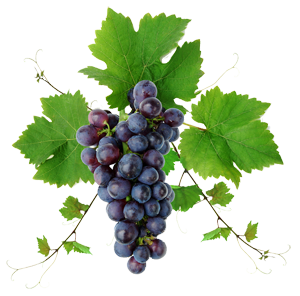   Dne 28. 11. 2015 
 od 16 do 19 hodin 
  ve dvoře radnice.  prezentace moravských vinařůochutnávka vzorků svatomartinských vínhasičská domácí zabijačkareprodukovaná tematická hudba 
Vstupné: zdarma
Sklenička: 45,- Kč
Kupóny na víno: 7,- Kč

K příjemnému posezení, ochutnávce vín a na zabijačkové pochoutky Vás srdečně zve KŠK města Modřice a SDH Modřice.   